Михайлівська  загальноосвітня школа І – ІІ ступенів Тульчинської районної ради Вінницької області                                                  НАКАЗ 08.01.2019                                        с. Михайлівка                                             № 9Про затвердження плану заходів щодо профілактики булінгу в учнівському колективі З метою запобігання випадків булінгу серед учнів, з метою ознайомлення учнів з поняттями, формами та структурою  булінгу, НАКАЗУЮ:1. Затвердити план заходів  щодо профілактики булінгу в учнівському середовищі  на ІІ семестр 2019-2020 навчального року:2. Контроль за виконанням даного наказу залишаю за собою.Директор школи                                                   Р. О. СваткоЗ наказом ознайомлено:Антохова В.Т. ________Довгошия Г.Л. ________Брикуля Г.В. _________Богуцька Н. В.. ___________Українець О. В. _______№ п/пНазва заходу Термін виконання Цільова аудиторіяВіповідальний1Загальношкільні збори на тему: «Булінг. Дитина жертва булінгу, що робити?»Січень 2020 р.Батьки учнівСватко Р. О.2Методичне обєднання класних керівників на тему: «Профілактична робота по попередженню випадків булінгу в учнівському середовищі»Лютий 2020Класні керівникиБогуцька Н. В.3Тренінгові заняття «Профілактика булінгу»Лютий 2020 р.Учні 5- 8 класівКласні керівники 5 – 8 класів4Перегляд мультфільмів «Корисні підказки», «Вчимося відмовлятися»Березень 2020 р.Учні 2- 4 класівКласні керівники 2 – 4 класів5Виготовлення леп бука «Ми проти булінгу»Лютий 2020 р.Учні 6,7 класівУкраїнець О. В.6Година спілкування «Ми проти насилля»Березень 2020 р.8 класБогуцька Н. В.7Зустріч з працівниками ювенальної превенції Травень 2020 р.Учні 5- 8 класівСватко Р. О.8Перегляд відео презентацій  «Кібербулінг».Квітень 2020 р.Учні 5- 8 класівСватко Р. О.9Бесіда «Чи потрібно ображати друзів»Січень 2020 р.2 класБрикуля Г. В.10Практичне заняття «Побудова дружніх стосунків»Березень 2020 р.4 класДовгошия Г. Л.11Консультативний пункт «Скринька довіри».ПостійноУчні школиСватко Р. О.12Конкурс малюнків «світ без насильства»Січень 2020 р.Учні 2 – 7 класівАнтохова В. Т.13Анкетування учнівЛютий 2020 р.Учні школиКласні керівники 5 – 8 класів14Діагностика стосунківБерезеньУчні школиПсихолог відділу освіти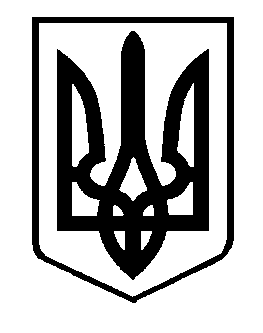 